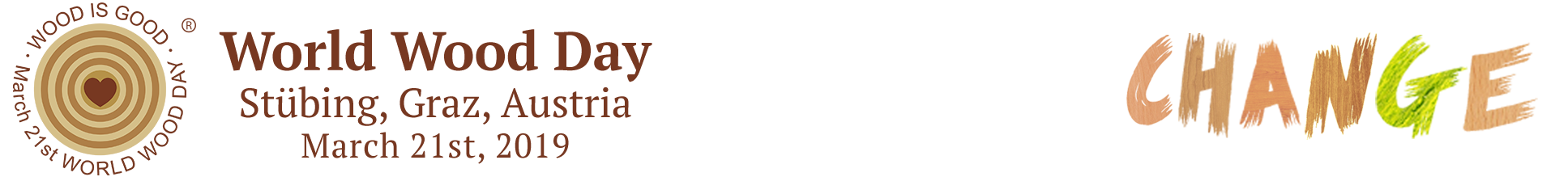 International Young Adult Furniture Making Invitational (IYAFMI), 2019, Austria.World Wood Day is a cultural event celebrated annually on March 21st to highlight wood as the ultimate ecofriendly and renewable biomaterial and to raise international awareness of the key role wood plays in a sustainable world.  WWD serves as an important and relevant platform for international wood related artisans and devotees to explore the beauty and benefits of wood in different aspects of life.As an element of WWD, IYAFMI gives young adults from around the globe an arena to showcase their talent designing and creating bespoke wooden items in both individual and collaborative spheres.  Techniques are shared, exchanged and learned, appreciation and understanding of different cultures and influences are fast tracked and strong bonds are formed amongst the participants. Future further leadership opportunities are offered and widely sought.In 2019, WWD celebrations will take place in Stübing & Graz, Austria and the broad and encompassing theme for the event is “Change”. All Invitees will have return airfares, transfers, accommodation, meals and admission costs paid for them plus an additional stipend of $US 250.00 to offset any additional costs.To be eligible to participate, Invitees must have a Date of Birth after 21 March 1994.  Individual ProjectThe Individual project is a source of personal pride to Invitees which will result in varying national interpretations of the theme “Change” and a widely diverse range of projects. 16 first time invitees are supplied material to their own timber cutting list although the issued species may differ from Invitee to Invitee. Specifying and exchanging materials to accommodate colour contrasts is a possibility.  Applications for Invitation require a paragraph on how the applicant interprets the theme “Change” in their design.Successful Invitees will be required “to design and build a piece of furniture related to their interpretation of the theme, “Change.”  The design is left entirely up to each Invitee who may commence their design as soon as an Invitation is issued to them.  Whilst designing their project, Invitees should also determine the minimum number of hand tools they must bring to the event.All hardware and fixings required to complete the project must be brought to the event by the individual Invitee.Teams Collaboration ProjectThe Teams Collaboration project is an exercise in international collaboration, support and an opportunity for Invitees to interact with peers and Team Leaders to shine.  The 16 first time Invitees are divided into 4 teams and each team is assigned a Team Leader.  Team Leaders are given the freedom to specify the material that their team will be using, ensuring that Team projects are noticeably different to the Individual projects.  Emphasis on equal input from Leaders and Invitees will be increased.Team Leaders must supply a paragraph on their interpretation of the theme.The Teams Collaboration design and build project “must be a piece of practical or multi-purpose furniture which can be used in everyday life”.  The piece must have evident design input and construction technique from each and every member of the team and relation to the theme “Change.” Collaborative teams will be selected and advised as quickly as possible and pre-event contact, discussion and collaboration will be via a Facebook page which will be established shortly.  Each Invitee in a group will contribute 6 hours of construction time to the collaborative project.  Each Team Leader will contribute 36 hours to the project. Team Leaders will organize and supply all fixings and hardware required to complete their project.Team AustriaIn a WWD first, a team of skilled and supportive past participants in IYAFMI will be selected to represent our host country. The team has benefitted from previous involvement and have risen to prominence on the world stage.  “Team Austria” will be given a similar task to Teams Collaboration project, “to design and build a set of practical furniture highlighting Austrian elements, relevant to the theme and showcasing many different local wood species.”  Members of Team Austria are expected to prepare, supply and bring all fixings and hardware required to complete the project.Cross-program collaboration with woodcarvers and turners for projects is available.If at all possible, projects designed with the ability to easily stack, fold or de-mount is encouraged.Selected completed pieces will be exhibited at Stefaniensaal in Graz on March 24th.All tools and equipment must be brought to the event as part of the standard luggage allowance of the airline used to transport the Invitee to Austria. IWCS, IYAFMI and WWD will not cover any expenses for tool transport. Static machines and power tools will be supplied, and more details to follow, however no power tools are to be brought by Invitees or Team Leaders.  This event is not a competition, it carries no prizes or medals.  There are no Judges or point scores.  Feedback from the public and international industry leaders and educators will provide constructive appraisal of the projects.IYAFMI Program Timetable (subject to change):* All invitees are expected to arrive at Vienna Airport on the 17th March and will travel (approximately 0.5 hour from Vienna Airport to train station and 2.5 hours from Vienna to Graz) to the hotel in Graz.  (More details to follow)* IWCS will provide guidance and assistance to ensure invitees are properly connected with trains and arrive safely at our hotel.* Daily shuttles for invitees to travel between the hotel and the venue, Open-Air Museum in Stübing will be arranged.Reminder * Please send your completed application with all required attachments to Jackie Feng and Steve Bulman before 21st December 2018Jackie Feng (Program Coordinator): jackie.feng@iwcs.comSteve Bulman (Project Manager): steve@westsidejoinery.com.au* Application opens on 21st September 2018, and any application received after 21st December 2018 will not be considered.Successful Applicants will be advised prior to 7th January 2019.Completed timber lists are required before 10th February 2019.MorningMorningAfternoonAfternoonEveningSunday March 17thArrive in Graz, AUSTRIAArrive in Graz, AUSTRIAArrive in Graz, AUSTRIAArrive in Graz, AUSTRIAArrive in Graz, AUSTRIAMonday
March 18thSet-up/Pre
9 am – 12 pmSet-up/Pre
9 am – 12 pmDAY 1
4 hours (2 pm – 6 pm)DAY 1
4 hours (2 pm – 6 pm)Tuesday March 19thMuseum Tour
9 am – 12 pmMuseum Tour
9 am – 12 pmDAY 2
4 hours (2 pm – 6 pm)DAY 2
4 hours (2 pm – 6 pm)Wednesday March 20thDAY 3
8 hours (9 am – 6 pm)DAY 3
8 hours (9 am – 6 pm)DAY 3
8 hours (9 am – 6 pm)DAY 3
8 hours (9 am – 6 pm)Thursday 
March 21stWorld Wood Day &
Tree-Planting Ceremony
10 am – 12 pmWorld Wood Day &
Tree-Planting Ceremony
10 am – 12 pmDAY 44 hours (2 pm – 6 pm)DAY 44 hours (2 pm – 6 pm)Reception Dinner
6 pm - 8 pmFriday March 22ndDAY 5
8 hours (9 am – 6 pm)DAY 5
8 hours (9 am – 6 pm)DAY 5
8 hours (9 am – 6 pm)DAY 5
8 hours (9 am – 6 pm)Saturday March 23rdDAY 6
8 hours (9 am – 6 pm)DAY 6
8 hours (9 am – 6 pm)DAY 6
8 hours (9 am – 6 pm)DAY 6
8 hours (9 am – 6 pm)Sunday March 24thWoodcraft Exhibition
9 am – 7 pmWoodcraft Exhibition
9 am – 7 pmWoodcraft Exhibition
9 am – 7 pmWoodcraft Exhibition
9 am – 7 pmWoodcraft Exhibition
9 am – 7 pmSunday March 24thWorld Wood Day Concert
2 pm – 3 pmWorld Wood Day Concert
2 pm – 3 pmClosing Ceremony
4 pm – 5 pm World Wood Day Concert
5:30 pm – 7 pmMonday March 25thDepart from Graz, AUSTRIADepart from Graz, AUSTRIADepart from Graz, AUSTRIADepart from Graz, AUSTRIADepart from Graz, AUSTRIA